     TUẦN THỨ 19 (Từ ngày 08/01/2018 đến ngày 13/01/2018)Ghi chú:  Mời Qúy thầy/cô nhận kết quả khám sức khỏe định kỳ tại phòng Y tế.THỨ/NGÀYSÁNGCHIỀUTHỨ HAI
08/0108h45 tại VP khoa Cơ khí Động lựcHọp Chi bộ 5TP: Đảng viên Chi bộ 509h00 -10h00 tại phòng Truyền thốngTiếp đoàn KosenTP: Giám hiệu, cô Thanh Bình 10h-11h30 Đoàn KOSEN tham quan xưởng thực hành(Đề nghị các Khoa/Bộ môn nhắc nhở giảng viên, sinh viên chú ý công tác An toàn và 5S)17h00 tại Hội trường Thành đoàn TP.HCMHội nghị BCH Hội Sinh viên thành phố lần 10 (mở rộng), khóa V (2015 - 2020)TP: Đ/c Hiếu Để, Đ/c Thành HậuTHỨ BA
09/0108h30-12h00 tại phòng Hội thảo – nhà Truyền thống
Tập huấn Văn phòng xanh
TP: Các thầy/cô Thanh Bình, Thanh An, Tấn Khoa, Bích Vân, Thanh Hiệp, Anh Hải, Tấn Thành, Hải Sơn, Việt Phong, Thành Nhật, Hữu Phước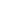 14h00 tại phòng KháchHọp Đảng ủy mở rộng TP: Đảng ủy viên, Bí thư các Chi bộTHỨ TƯ
10/0108h00-16h00 tại Văn phòng ASU-Lầu 2-nhà CChung kết và trao giải cuộc thi ASU-AWS EduHack TP: Thầy Trọng Đính, nhóm sinh viên tham gia cuộc thi14h15 tại phòng Hội thảoTiếp ASU - chương trình Amazon Web Services (AWS) EducateTP: Giám hiệu; các thầy/cô Thanh Bình, Vũ Dzũng, Bá Phúc, Yến Ni, Trọng ĐínhTHỨ NĂM
11/0107h00 - 17h00 tại Trường Đoàn Lý Tự TrọngTham dự lớp bồi dưỡng kiến thức, kỹ năng cho Bí thư, Phó Bí thư các cơ sở Đoàn trực thuộcTP: Các Đ/c Hiếu Để, Thiện Thông, Thành Hậu13h30 tại Hội trường AHọp cán bộ lớp, cán bộ Đoàn khối Cao đẳng các ngành, Cao đẳng các nghề khóa 2015, khóa 2016, khóa 2017; TCCN khóa 2016, khóa 2017TP: Phòng CTCT-HSSV chủ trìKính mời: Giám hiệu; đại diện các phòng HC-QT, Đào tạo; đại diện các khoa, bộ môn (bắt đầu từ 14h15)(GVCN thông báo cán bộ lớp tham dự đầy đủ)THỨ SÁU
12/01Làm việc với Đoàn công tác của Bộ Kế hoạch-Đầu tư, Bộ Công Thương về Dự án đầu tư nhà lớp học đa năng của Trường (Thời gian cụ thể sẽ thông báo sau)TP: Các thầy/cô Công Thành, Thanh Nhã, Thanh An, Hồng Vân, Kim Dung(P.HC-QT và P.TC-KT chuẩn bị hồ sơ có liên quan đến dự án)07h00 - 17h00 tại Trường Đoàn Lý Tự TrọngTham dự lớp bồi dưỡng kiến thức, kỹ năng cho Bí thư, Phó Bí thư các cơ sở Đoàn trực thuộc TP: Đ/c Thiện Thông, Đ/c Thành Hậu08h00-17h00 tại Hội trường Thành đoàn TP.HCMHội nghị BCH Thành đoàn lần thứ 2 (mở rộng), khóa X (2017 - 2022)TP: Đ/c Hiếu ĐểTHỨ BẢY
13/01